Your recent request for information is replicated below, together with our response.Please can you provide the following information, broken down by calendar year, for 2021 and 2022:The number of “upskirting” crimes – section 67A of the Sex Offences Act inserted by Voyeurism (Offences) Act 2019 – logged by the force in each year.- Of these, what was the gender breakdown of victims- How many had a type 1 outcome (“Charge / Summons”)- How many had a type 14 outcome (“Evidential difficulties: suspect not identified; victim does not support further action”)- How many had a type 15 outcome (Evidential difficulties: suspect identified; victim supports action”)- How many had a type 16 outcome (“Evidential difficulties: suspect identified; victim does not support further action”)Please be first of all be advised that Police Scotland do not used Home Office crime or outcome classifications. As such, in terms of Section 17 of the Freedom of Information (Scotland) Act 2002, this represents a notice that the information you seek is not held by Police Scotland.I can advise you that, Police Scotland record crimes using the Scottish Government Justice Department crime classification codes and that there is no specific offence of upskirting in Scotland. You can access our published crime statistics on our website: How we are performing - Police Scotland. If you require any further assistance please contact us quoting the reference above.You can request a review of this response within the next 40 working days by email or by letter (Information Management - FOI, Police Scotland, Clyde Gateway, 2 French Street, Dalmarnock, G40 4EH).  Requests must include the reason for your dissatisfaction.If you remain dissatisfied following our review response, you can appeal to the Office of the Scottish Information Commissioner (OSIC) within 6 months - online, by email or by letter (OSIC, Kinburn Castle, Doubledykes Road, St Andrews, KY16 9DS).Following an OSIC appeal, you can appeal to the Court of Session on a point of law only. This response will be added to our Disclosure Log in seven days' time.Every effort has been taken to ensure our response is as accessible as possible. If you require this response to be provided in an alternative format, please let us know.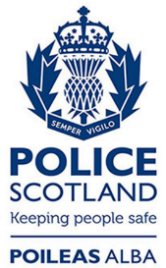 Freedom of Information ResponseOur reference:  FOI 23-1342Responded to:  08 June 2023